MSU Meeting Agenda: November 1st, 2016Presentation of minutes from October 11th, 2016Corrections? NoneReport from the MSU OfficersPresident—Nadeem El-KouriSt. Albert’s DayPoster space assignment will be sent electronically, prior to November 2.Bring suitable mounting pins or tacks.You must present your poster during your designated timePosters must be removed following the poster review at 6:00 pm on Thursday, November 3.Student groups need to contact Tomas (and CC me) when exploring new fundraising itemsLogo use must be approved Technological additions to the lecture halls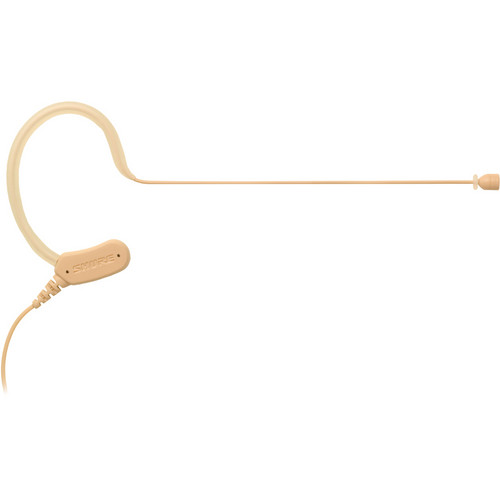 Trying to get faculty to use these new mics that are better than the current ones – so try to remind the lecturers if they are not using them! Also implementing the use of a wireless mouse during lecture – encourage lecturers to pick them up from Ed Tech (by room 170)M1/M2 Thanksgiving basket competitionCollection: Nov 14-16th from 9-4pmPrayer Service: Nov 17th @ 12 in AtriumContact PCM Representatives for more information Faculty-Student Holiday Party, Dec 1st 4:30-6:00pmUgly Sweater ContestHoliday Cookie ContestFaculty are more likely to attend if they receive a personal invitation from you!Annual party where faculty, student, staff mingle! So personally invite any faculty/staff that you would like to see there to encourage their attendance. Vice-President—Christina SmallFall Semester Activities – thank you to everyone who came out for Adler after dark! Spring Formal Update – still debating between Soldier Field and Museum of Science and industry. Definite March date will be determined hopefully by next meetingTreasurer—Tara FunkPresentation of the Budget$500 from EMIG will be returned to our budget since they didn’t need itGroups expected to fundraiseReminder to turn in all outstanding budget requests, within two weeks pleaseTax ExemptionWill not reimburse you for spending money on taxesHand a tax free form to the institution that you are buying fromDon’t buy a gift card through a store. If you want to make a gift card purchase, it must go through Tomas and Lakeshore will purchase it and get it to you.Must submit ITEMIZED receipts!! If you leave a tip, then I need both the charge receipt and the itemized receipt.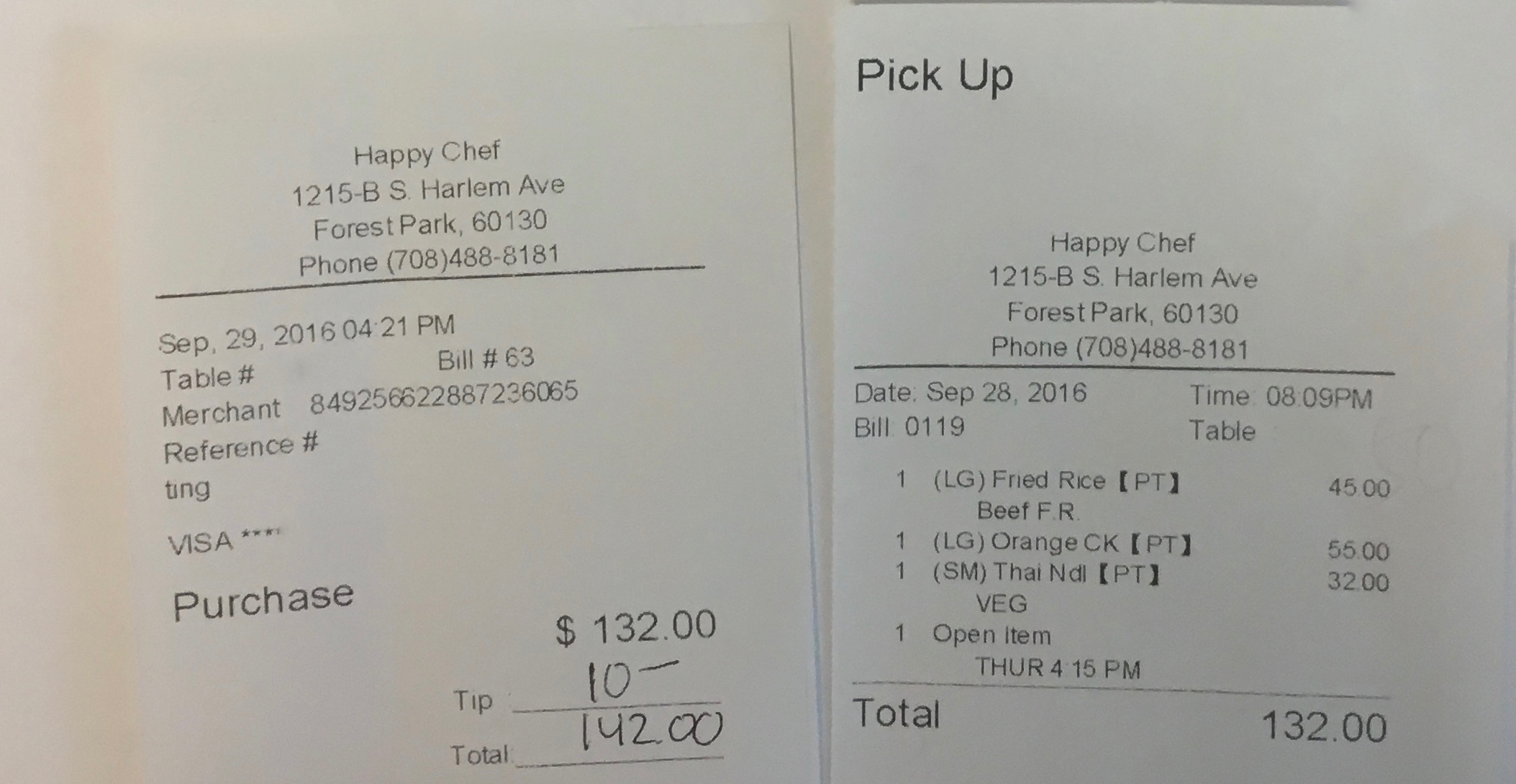 Secretary—Priya PatelNone – Happy Diwali !Report from Class PresidentsM1 – Alyssa VarsanikWorking on fall semi formal Nov 18. (thank you Tomas for all your hard work)Ticket sales deadline is Friday 11/4 ($5/ticket)Shadowing M3’s has been going great!Change of attire to semi formal – no longer 90s themed!M2 – Mitra MossaddadToday is the deadline to submit thank you notes for Dr. Brubaker! So please do it ASAP!Working with Dr. Hopps for UWorld subscription. Expect that around Mid-january – an email will be sent out by end of November to sign upDoctors in training (STEP1 resource) – check out Mitra’s email regarding this resource and how to sign upYou can start putting up posters for St. Alberts tomorrowM3 – Patrick KramerClerkship Reviews are starting – so they will be reaching out to people They will be holding another Exam Review for M2 renal block Christmas ornament sale fundraiser – look out for that email M1 – make sure you are logging your shadowing with M3 on MyLumenAnyone that would like to set up a group for thanksgiving basket fundraiser – email Patrick and he will be more than happy to organize groups!M4 – Lizzy CarrollGraduation speakers – Dr. Pamela Wible (TedMed Speaker)M4 – fill out Match Day theme survey Reports from Stritch or University CommitteesMedical school dean LCME Site VisitHappening next Monday/Tuesday – be on the lookout for the reps!CTRE accessQuiet study space – still working on access for all students; Thinking about adding portable cubicle set ups for students Reports from Student OrganizationsMovember Fundraiser/Competition – Contact Kenny Joseph with any questionsFundraiser through Movember organization and proceeds go to cancer researchPlease feel free to participate for a great cause! SAS – Anki workshop on Thursday (check your email for details)SNMA – Chili cookoff on Monday (12-1), email will be sent out shortly
Feel free to participate by either cooking your own recipe or eating (or both) SAMSA conference this Saturday (9-2:30), Free admission, feel free to register (loyola wifi doesn’t work so use any other internet source), also feel free to just show up!Physicians for Human Rights – Hunger Week is next week, Kicking it off with a bake sale this Friday (10-1)! Please donate some baked goods or stop by and support the cause!Monday – Speaker talking about voter suppressionTuedsay – Gun violence information  Reports from OSR Rep – Michelle Peterson and Saad SiddiquiNov 11-15 – first conference Student Wellness Advisory Group Stritch Friendsgiving - November 15th (6pm) – look out for email for what you would like to sign up to bring for the potluckNew or Unfinished BusinessUpdate on food services – Starbucks will be replacing Sandellas! YAYShould be up and running by 2nd week of November Gym – also adding espresso based coffee next week!! Funding Requests Net Remaining to be requested (for this semester) : $677.80Total Requested today: $210Women in Medicine: $110 (APPROVED)Dean Brubaker Talk. 11/16/16, 5-6pm. 75 expected to attend. 19 large pizzas (~$140) and 13 bottles of soda ($37) from Damenzo's in Forest Park, plus disposable utensils ($10). “We expect this to be a huge event and have already received ~60 RSVPs from students in addition to 15 faculty and residents. We have already tried calling multiple restaurants in the area and have found the cheapest option to feed the most people. We have also accounted for the ~$83 left from our default $100 from MSU”Polish American Medical Student Society: $100  (APPROVED)Wigilia - Polish Heritage Christmas Eve Celebration. Wednesday 11/30, 6-8PM. 50 expected to attend.Polish Food: Catering (7-8$ per person) Money is a backup request and will be returned if not all used!Room for Improvement:Input? Questions? Comments? Feel free to talk to us or submit your ideas anonymously through the following link:https://goo.gl/forms/oSrghTSVDIOTIGa73 The next meeting will be held on Tuesday, Dec 6th, 2016 Thank you for taking the time to be here tonight!